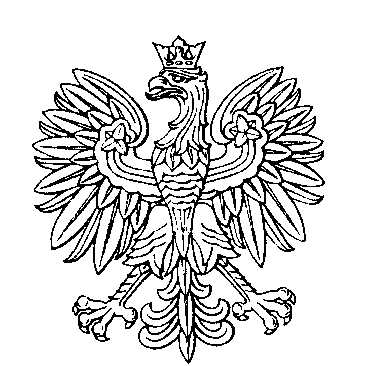 OBWODOWA KOMISJA WYBORCZA NR 1w gminie Nowy DuninówOBWODOWA KOMISJA WYBORCZA NR 2w gminie Nowy DuninówOBWODOWA KOMISJA WYBORCZA NR 3w gminie Nowy DuninówOBWODOWA KOMISJA WYBORCZA NR 4w gminie Nowy DuninówOBWODOWA KOMISJA WYBORCZA NR 5w gminie Nowy DuninówSKŁAD KOMISJI:Przewodniczący	Sławomir WaćkowskiZastępca Przewodniczącego	Małgorzata StefańskaCZŁONKOWIE:SKŁAD KOMISJI:Przewodniczący	Małgorzata WaleckaZastępca Przewodniczącego	Halina ZalewskaCZŁONKOWIE:SKŁAD KOMISJI:Przewodniczący	Agnieszka Agata DomosławskaZastępca Przewodniczącego	Elżbieta WłodarczykCZŁONKOWIE:SKŁAD KOMISJI:Przewodniczący	Anna Iwona ChojnackaZastępca Przewodniczącego	Edyta MatusiakCZŁONKOWIE:SKŁAD KOMISJI:Przewodniczący	Dorota KalwasińskaZastępca Przewodniczącego	Iwona TomaszewskaCZŁONKOWIE: